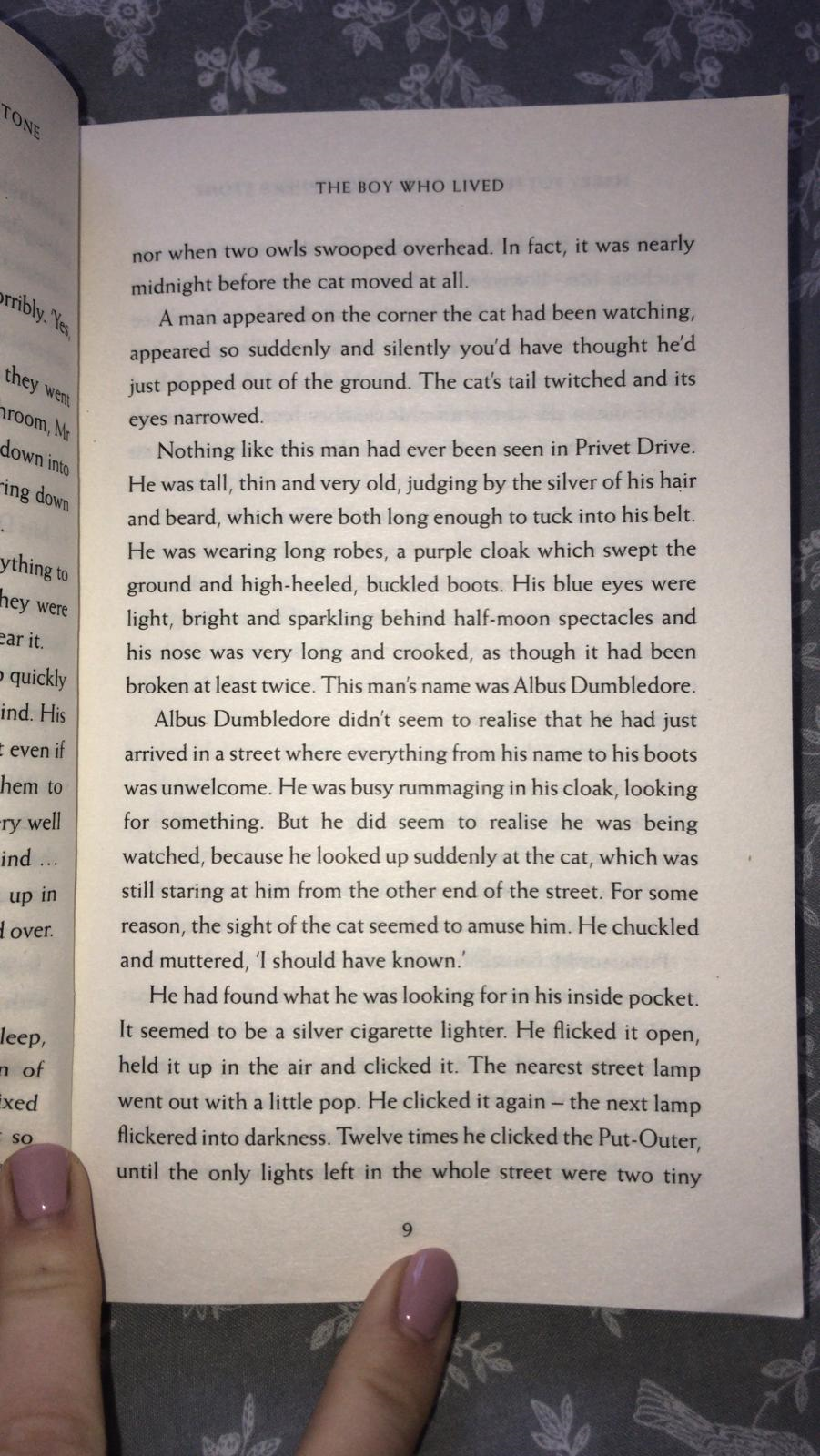 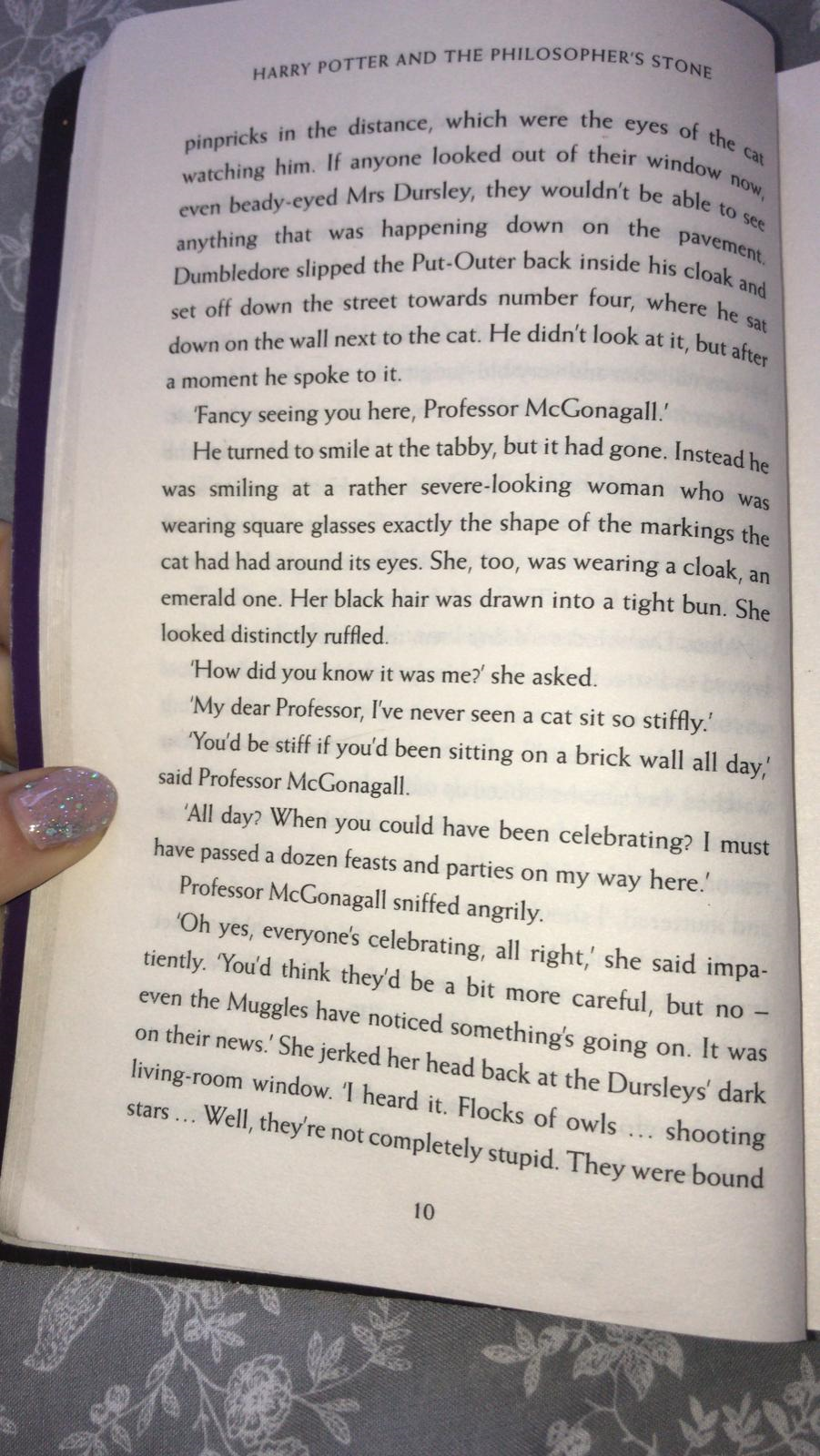 Sequence these statements from 1 -4  in the order they happen.Sequence these statements from 1 -4  in the order they happen.The tabby transformed into a human.Dumbledore chuckled, when he spotted the cat.Dumbledore sat on the wall next to the cat.McGonagall gestured to the Dursley’s living room. How many times did Dumbledore click the Put-Outer?________________________________________________Where was the Put-Outer put?_____________________________________________________________Read the paragraph beginning, ‘He turned to smile’. Find and copy the phrase, which tells us McGonagall looked disturbed._________________________________________________Re-read the paragraph beginning, ‘Nothing like this man had ever been seen in Privet Drive’.Use the information to draw a portrait of Albus Dumbledore, using only the information in the text.Label your image with key words and phrases.